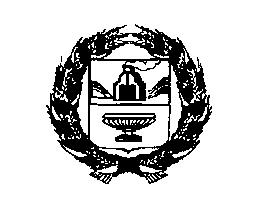 АДМИНИСТРАЦИЯ БЕЛОВСКОГО СЕЛЬСОВЕТАРЕБРИХИНСКОГО РАЙОНА АЛТАЙСКОГО КРАЯПОСТАНОВЛЕНИЕВ соответствии со статьей 353.1 Трудового кодекса Российской Федерации, Законом Алтайского края от 05.03.2020 N 16-ЗС "Об осуществлении ведомственного контроля за соблюдением трудового законодательства и иных нормативных правовых актов, содержащих нормы трудового права, в Алтайском крае",ПОСТАНОВЛЯЮ:1. Утвердить план проведения плановых проверок за соблюдением трудового законодательства и иных нормативных правовых актов, содержащих нормы трудового права в 2022 году (Приложение).     2. Обнародовать настоящее постановление на информационном стенде Администрации Беловского сельсовета, а также на информационном стенде в с. Георгиевка и на официальном сайте Администрации Ребрихинского района в разделе «Беловский сельсовет». 3. Контроль за исполнением настоящего постановления оставляю за  собой.Глава сельсовета                                                                          А.А. Бочаров                                                                                                                                                                     Приложение                                                                  УТВЕРЖДЕНО постановлением Администрации Беловского сельсовета Ребрихинского района Алтайского края от  30.11.2021 № 46/1План проведения плановых проверок за соблюдением трудового законодательства и иных нормативных правовых актов, содержащих нормы трудового права в 2022 году 30.11.2021с. Белово                        №  46/1Об утверждении ежегодного плана проведения плановых проверок за соблюдением трудового законодательства и иных нормативных правовых актов, содержащих нормы трудового права на 2022 год№ п/пНаименование подведомственной организации, в отношении которой проводится плановая проверкаПредмет проверкиФорма проверкиДата начала проведения проверкиДата окончанияпроведения проверкиПримечание1Муниципальное унитарное предприятия Беловского сельсовета «Беловское предприятие коммунального хозяйства» соблюдение трудового законодательства и иных нормативных правовых актов, содержащих нормы трудового правадокументарная01.08.202220.08.2022